วิทยาลัยเกษตรและเทคโนโลยีตาก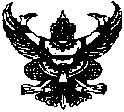 บันทึกขออนุมัติขอซื้อ/ขอจ้าง(1)ที่                    					วันที่           เดือน                      พ.ศ.            .      เสนอ  ผู้อำนวยการวิทยาลัยเกษตรและเทคโนโลยีตากเนื่องด้วยโครงการ / งาน                                       แผนกวิชา                                   ฝ่าย                                .                                   มีความประสงค์ 	(  )  จัดซื้อ		(  ) จัดจ้างเพื่อ 	(  ) ใช้ในราชการสถานศึกษา	(  )  เป็นอุปกรณ์การสอน	(  )  ซ่อมแซมของเดิมที่ชำรุด	(  )  เป็นวัสดุฝึกนักศึกษา	(  )  ผลิตการค้า		(  ) อื่นๆ                                                                .เนื่องจากของเดิม	(  )  ยังไม่ได้จัดซื้อ / จัดจ้าง	(  )  ชำรุด		(  )  ไม่พอใช้	(  )  หมด	จึงขออนุมัติซื้อ / จ้าง  ดังรายการต่อไปนี้เพื่อใช้ในงาน                                   กำหนดเวลาต้องการใช้ วันที่                          .     ลำดับที่     ลำดับที่รายการรายการจำนวนหน่วยหน่วยละหน่วยละรวมเงินรวมเงิน     ลำดับที่     ลำดับที่รายการรายการจำนวนหน่วยบาทสต.บาทสต.รวมค่าประมาณการ (ตัวอักษร)           รวมค่าประมาณการ (ตัวอักษร)           รวมค่าประมาณการ (ตัวอักษร)           รวมค่าประมาณการ (ตัวอักษร)           รวมค่าประมาณการ (ตัวอักษร)           รวมค่าประมาณการ (ตัวอักษร)           รวมค่าประมาณการ (ตัวอักษร)           รวมค่าประมาณการ (ตัวอักษร)           (2)  จึงเรียนมาเพื่อโปรดพิจารณา	ลงชื่อ .....................................................................  ผู้ดำเนินการ            (...............................................)  ……../……../……….…การพิจารณาของแผนกวิชา/งาน ....................................................................................................................................................... ลงชื่อ ..............................................................หัวหน้างาน/แผนก             (..............................................)  ……../……../……….…(3)  การพิจารณาของพัสดุวิทยาลัยฯ สิ่งของสั่งซื้อ/จ้าง	       (  )  จ่ายตรง   (  ) จ่ายผ่านหน่วยงาน   (  )  ยืมเงิน    เสนอรายชื่อคณะกรรมการงานพัสดุ1)  กรรมการจัดซื้อ / จัดจ้าง1.1                                                  ประธานกรรมการ1.2                                                  กรรมการ 	1.3                                                  กรรมการ2)  กรรมการตรวจรับ	2.1                                                  ประธานกรรมการ2.2                                                  กรรมการ 2.3                                                  กรรมการ                                                                                                                                                                                                  ลงชื่อ ...............................................................          (น.ส.สุริย์ริสสา    สีดากุลฤทธิ์)   ……../……../……….…                  หัวหน้างานพัสดุ(4) ชื่อโครงการ .................................ปีงบประมาณ ....................การพิจารณาของหัวหน้างานแผนงบประมาณครั้งที่ขอ ..........................  จำนวนเงิน ................................บาทงปม.ที่ได้รับอนุมัติ ..................................................................บาทงปม. ที่เหลือ ..........................................................................บาทลงชื่อ ...........................................................                (นางสุณี    แจ่มใส)  ……../……../……….…           หัวหน้างานแผนงบประมาณ(2)  จึงเรียนมาเพื่อโปรดพิจารณา	ลงชื่อ .....................................................................  ผู้ดำเนินการ            (...............................................)  ……../……../……….…การพิจารณาของแผนกวิชา/งาน ....................................................................................................................................................... ลงชื่อ ..............................................................หัวหน้างาน/แผนก             (..............................................)  ……../……../……….…(3)  การพิจารณาของพัสดุวิทยาลัยฯ สิ่งของสั่งซื้อ/จ้าง	       (  )  จ่ายตรง   (  ) จ่ายผ่านหน่วยงาน   (  )  ยืมเงิน    เสนอรายชื่อคณะกรรมการงานพัสดุ1)  กรรมการจัดซื้อ / จัดจ้าง1.1                                                  ประธานกรรมการ1.2                                                  กรรมการ 	1.3                                                  กรรมการ2)  กรรมการตรวจรับ	2.1                                                  ประธานกรรมการ2.2                                                  กรรมการ 2.3                                                  กรรมการ                                                                                                                                                                                                  ลงชื่อ ...............................................................          (น.ส.สุริย์ริสสา    สีดากุลฤทธิ์)   ……../……../……….…                  หัวหน้างานพัสดุ(4) ชื่อโครงการ .................................ปีงบประมาณ ....................การพิจารณาของหัวหน้างานแผนงบประมาณครั้งที่ขอ ..........................  จำนวนเงิน ................................บาทงปม.ที่ได้รับอนุมัติ ..................................................................บาทงปม. ที่เหลือ ..........................................................................บาทลงชื่อ ...........................................................                (นางสุณี    แจ่มใส)  ……../……../……….…           หัวหน้างานแผนงบประมาณ(5)  การพิจารณาของฝ่ายแผนงานและความร่วมมือ      (  )  สมควรอนุมัติ	  (  )  สมควรพิจารณาลงชื่อ...............................................................            (นายณรงค์    นันต๊ะจันทร์)    ……../……../……….…   รองผู้อำนวยการฝ่ายแผนงานและความร่วมมือ(6)  การพิจารณาของหัวหน้างานการเงินสมควรใช้     (  )  เงินงปม.             (  )  เงินรายได้สถานศึกษา                (  )  เงินนอกงบประมาณ (เงินอุดหนุน)                (  )  เงินนอกงบประมาณอื่น ๆ                  (  )  มีเงินจ่าย             (  ) ไม่มีเงินจ่ายลงชื่อ .............................................................	           (................................................ )  ……../……../……….…                       เจ้าหน้าที่การเงิน             ลงชื่อ .............................................................	             (นางสุปัญญา   ทาหะพรหม )  ……../……../……….…                      หัวหน้างานการเงิน             (7) การพิจารณาของฝ่ายบริหารทรัพยากร(  )  สมควรอนุมัติ	  (  )  สมควรพิจารณาลงชื่อ...............................................................              (นายณรงค์   นันต๊ะจันทร์)  ……../……../……….…       รองผู้อำนวยการฝ่ายบริหารทรัพยากร(8)  เสนอผู้อำนวยการพิจารณา	(   )  อนุมัติ		(   )  รอการพิจารณา		(   )   ไม่อนุมัติลงชื่อ..............................................................                 (นายวันชัย   โตมี)  ……../……../……….…  ผู้อำนวยการวิทยาลัยเกษตรและเทคโนโลยีตาก(5)  การพิจารณาของฝ่ายแผนงานและความร่วมมือ      (  )  สมควรอนุมัติ	  (  )  สมควรพิจารณาลงชื่อ...............................................................            (นายณรงค์    นันต๊ะจันทร์)    ……../……../……….…   รองผู้อำนวยการฝ่ายแผนงานและความร่วมมือ(6)  การพิจารณาของหัวหน้างานการเงินสมควรใช้     (  )  เงินงปม.             (  )  เงินรายได้สถานศึกษา                (  )  เงินนอกงบประมาณ (เงินอุดหนุน)                (  )  เงินนอกงบประมาณอื่น ๆ                  (  )  มีเงินจ่าย             (  ) ไม่มีเงินจ่ายลงชื่อ .............................................................	           (................................................ )  ……../……../……….…                       เจ้าหน้าที่การเงิน             ลงชื่อ .............................................................	             (นางสุปัญญา   ทาหะพรหม )  ……../……../……….…                      หัวหน้างานการเงิน             (7) การพิจารณาของฝ่ายบริหารทรัพยากร(  )  สมควรอนุมัติ	  (  )  สมควรพิจารณาลงชื่อ...............................................................              (นายณรงค์   นันต๊ะจันทร์)  ……../……../……….…       รองผู้อำนวยการฝ่ายบริหารทรัพยากร(8)  เสนอผู้อำนวยการพิจารณา	(   )  อนุมัติ		(   )  รอการพิจารณา		(   )   ไม่อนุมัติลงชื่อ..............................................................                 (นายวันชัย   โตมี)  ……../……../……….…  ผู้อำนวยการวิทยาลัยเกษตรและเทคโนโลยีตาก(5)  การพิจารณาของฝ่ายแผนงานและความร่วมมือ      (  )  สมควรอนุมัติ	  (  )  สมควรพิจารณาลงชื่อ...............................................................            (นายณรงค์    นันต๊ะจันทร์)    ……../……../……….…   รองผู้อำนวยการฝ่ายแผนงานและความร่วมมือ(6)  การพิจารณาของหัวหน้างานการเงินสมควรใช้     (  )  เงินงปม.             (  )  เงินรายได้สถานศึกษา                (  )  เงินนอกงบประมาณ (เงินอุดหนุน)                (  )  เงินนอกงบประมาณอื่น ๆ                  (  )  มีเงินจ่าย             (  ) ไม่มีเงินจ่ายลงชื่อ .............................................................	           (................................................ )  ……../……../……….…                       เจ้าหน้าที่การเงิน             ลงชื่อ .............................................................	             (นางสุปัญญา   ทาหะพรหม )  ……../……../……….…                      หัวหน้างานการเงิน             (7) การพิจารณาของฝ่ายบริหารทรัพยากร(  )  สมควรอนุมัติ	  (  )  สมควรพิจารณาลงชื่อ...............................................................              (นายณรงค์   นันต๊ะจันทร์)  ……../……../……….…       รองผู้อำนวยการฝ่ายบริหารทรัพยากร(8)  เสนอผู้อำนวยการพิจารณา	(   )  อนุมัติ		(   )  รอการพิจารณา		(   )   ไม่อนุมัติลงชื่อ..............................................................                 (นายวันชัย   โตมี)  ……../……../……….…  ผู้อำนวยการวิทยาลัยเกษตรและเทคโนโลยีตาก(5)  การพิจารณาของฝ่ายแผนงานและความร่วมมือ      (  )  สมควรอนุมัติ	  (  )  สมควรพิจารณาลงชื่อ...............................................................            (นายณรงค์    นันต๊ะจันทร์)    ……../……../……….…   รองผู้อำนวยการฝ่ายแผนงานและความร่วมมือ(6)  การพิจารณาของหัวหน้างานการเงินสมควรใช้     (  )  เงินงปม.             (  )  เงินรายได้สถานศึกษา                (  )  เงินนอกงบประมาณ (เงินอุดหนุน)                (  )  เงินนอกงบประมาณอื่น ๆ                  (  )  มีเงินจ่าย             (  ) ไม่มีเงินจ่ายลงชื่อ .............................................................	           (................................................ )  ……../……../……….…                       เจ้าหน้าที่การเงิน             ลงชื่อ .............................................................	             (นางสุปัญญา   ทาหะพรหม )  ……../……../……….…                      หัวหน้างานการเงิน             (7) การพิจารณาของฝ่ายบริหารทรัพยากร(  )  สมควรอนุมัติ	  (  )  สมควรพิจารณาลงชื่อ...............................................................              (นายณรงค์   นันต๊ะจันทร์)  ……../……../……….…       รองผู้อำนวยการฝ่ายบริหารทรัพยากร(8)  เสนอผู้อำนวยการพิจารณา	(   )  อนุมัติ		(   )  รอการพิจารณา		(   )   ไม่อนุมัติลงชื่อ..............................................................                 (นายวันชัย   โตมี)  ……../……../……….…  ผู้อำนวยการวิทยาลัยเกษตรและเทคโนโลยีตาก(5)  การพิจารณาของฝ่ายแผนงานและความร่วมมือ      (  )  สมควรอนุมัติ	  (  )  สมควรพิจารณาลงชื่อ...............................................................            (นายณรงค์    นันต๊ะจันทร์)    ……../……../……….…   รองผู้อำนวยการฝ่ายแผนงานและความร่วมมือ(6)  การพิจารณาของหัวหน้างานการเงินสมควรใช้     (  )  เงินงปม.             (  )  เงินรายได้สถานศึกษา                (  )  เงินนอกงบประมาณ (เงินอุดหนุน)                (  )  เงินนอกงบประมาณอื่น ๆ                  (  )  มีเงินจ่าย             (  ) ไม่มีเงินจ่ายลงชื่อ .............................................................	           (................................................ )  ……../……../……….…                       เจ้าหน้าที่การเงิน             ลงชื่อ .............................................................	             (นางสุปัญญา   ทาหะพรหม )  ……../……../……….…                      หัวหน้างานการเงิน             (7) การพิจารณาของฝ่ายบริหารทรัพยากร(  )  สมควรอนุมัติ	  (  )  สมควรพิจารณาลงชื่อ...............................................................              (นายณรงค์   นันต๊ะจันทร์)  ……../……../……….…       รองผู้อำนวยการฝ่ายบริหารทรัพยากร(8)  เสนอผู้อำนวยการพิจารณา	(   )  อนุมัติ		(   )  รอการพิจารณา		(   )   ไม่อนุมัติลงชื่อ..............................................................                 (นายวันชัย   โตมี)  ……../……../……….…  ผู้อำนวยการวิทยาลัยเกษตรและเทคโนโลยีตาก(5)  การพิจารณาของฝ่ายแผนงานและความร่วมมือ      (  )  สมควรอนุมัติ	  (  )  สมควรพิจารณาลงชื่อ...............................................................            (นายณรงค์    นันต๊ะจันทร์)    ……../……../……….…   รองผู้อำนวยการฝ่ายแผนงานและความร่วมมือ(6)  การพิจารณาของหัวหน้างานการเงินสมควรใช้     (  )  เงินงปม.             (  )  เงินรายได้สถานศึกษา                (  )  เงินนอกงบประมาณ (เงินอุดหนุน)                (  )  เงินนอกงบประมาณอื่น ๆ                  (  )  มีเงินจ่าย             (  ) ไม่มีเงินจ่ายลงชื่อ .............................................................	           (................................................ )  ……../……../……….…                       เจ้าหน้าที่การเงิน             ลงชื่อ .............................................................	             (นางสุปัญญา   ทาหะพรหม )  ……../……../……….…                      หัวหน้างานการเงิน             (7) การพิจารณาของฝ่ายบริหารทรัพยากร(  )  สมควรอนุมัติ	  (  )  สมควรพิจารณาลงชื่อ...............................................................              (นายณรงค์   นันต๊ะจันทร์)  ……../……../……….…       รองผู้อำนวยการฝ่ายบริหารทรัพยากร(8)  เสนอผู้อำนวยการพิจารณา	(   )  อนุมัติ		(   )  รอการพิจารณา		(   )   ไม่อนุมัติลงชื่อ..............................................................                 (นายวันชัย   โตมี)  ……../……../……….…  ผู้อำนวยการวิทยาลัยเกษตรและเทคโนโลยีตาก(5)  การพิจารณาของฝ่ายแผนงานและความร่วมมือ      (  )  สมควรอนุมัติ	  (  )  สมควรพิจารณาลงชื่อ...............................................................            (นายณรงค์    นันต๊ะจันทร์)    ……../……../……….…   รองผู้อำนวยการฝ่ายแผนงานและความร่วมมือ(6)  การพิจารณาของหัวหน้างานการเงินสมควรใช้     (  )  เงินงปม.             (  )  เงินรายได้สถานศึกษา                (  )  เงินนอกงบประมาณ (เงินอุดหนุน)                (  )  เงินนอกงบประมาณอื่น ๆ                  (  )  มีเงินจ่าย             (  ) ไม่มีเงินจ่ายลงชื่อ .............................................................	           (................................................ )  ……../……../……….…                       เจ้าหน้าที่การเงิน             ลงชื่อ .............................................................	             (นางสุปัญญา   ทาหะพรหม )  ……../……../……….…                      หัวหน้างานการเงิน             (7) การพิจารณาของฝ่ายบริหารทรัพยากร(  )  สมควรอนุมัติ	  (  )  สมควรพิจารณาลงชื่อ...............................................................              (นายณรงค์   นันต๊ะจันทร์)  ……../……../……….…       รองผู้อำนวยการฝ่ายบริหารทรัพยากร(8)  เสนอผู้อำนวยการพิจารณา	(   )  อนุมัติ		(   )  รอการพิจารณา		(   )   ไม่อนุมัติลงชื่อ..............................................................                 (นายวันชัย   โตมี)  ……../……../……….…  ผู้อำนวยการวิทยาลัยเกษตรและเทคโนโลยีตาก(5)  การพิจารณาของฝ่ายแผนงานและความร่วมมือ      (  )  สมควรอนุมัติ	  (  )  สมควรพิจารณาลงชื่อ...............................................................            (นายณรงค์    นันต๊ะจันทร์)    ……../……../……….…   รองผู้อำนวยการฝ่ายแผนงานและความร่วมมือ(6)  การพิจารณาของหัวหน้างานการเงินสมควรใช้     (  )  เงินงปม.             (  )  เงินรายได้สถานศึกษา                (  )  เงินนอกงบประมาณ (เงินอุดหนุน)                (  )  เงินนอกงบประมาณอื่น ๆ                  (  )  มีเงินจ่าย             (  ) ไม่มีเงินจ่ายลงชื่อ .............................................................	           (................................................ )  ……../……../……….…                       เจ้าหน้าที่การเงิน             ลงชื่อ .............................................................	             (นางสุปัญญา   ทาหะพรหม )  ……../……../……….…                      หัวหน้างานการเงิน             (7) การพิจารณาของฝ่ายบริหารทรัพยากร(  )  สมควรอนุมัติ	  (  )  สมควรพิจารณาลงชื่อ...............................................................              (นายณรงค์   นันต๊ะจันทร์)  ……../……../……….…       รองผู้อำนวยการฝ่ายบริหารทรัพยากร(8)  เสนอผู้อำนวยการพิจารณา	(   )  อนุมัติ		(   )  รอการพิจารณา		(   )   ไม่อนุมัติลงชื่อ..............................................................                 (นายวันชัย   โตมี)  ……../……../……….…  ผู้อำนวยการวิทยาลัยเกษตรและเทคโนโลยีตาก